REPUBLIC OF KENYA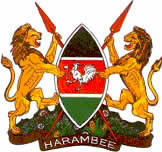 COUNTY GOVERNMENT OF KIRINYAGAKERUGOYA/KUTUS MUNICIPAL BOARDOFFICE OF THE MUNICIPAL MANAGERCALENDER ON CITIZEN PARTICIPATION  2018/2019DATEACTIVITYAugust  2018Participation on preparation of Annual Development planFebruary  2019Policy Documents /Fiscal strategy paper 2019/2020